ПроектПОСТАНОВЛЕНИЕПЛЕНУМА03.09.2020											№ 2г. МинскОб утверждении Плана работыДетской палатыМинского областного Совета общественного объединения«Белорусская республиканская пионерская организация» на 2020/2021 учебный годВ целях совершенствования деятельности общественного объединения «Белорусская республиканская пионерская организация», заслушав и обсудив информацию председателя Минского областного Совета ОО «БРПО» (далее – МОС ОО «БРПО») Мороз.Ю.С., Пленум МОС ОО «БРПО» ПОСТАНОВЛЯЕТ:Утвердить План работы Детской палаты МОС ОО «БРПО» на 2020/2021 учебный год (прилагается).Организационным структурам ОО «БРПО» обеспечить выполнение Плана работы Детской палаты МОС ОО «БРПО» на 2020/2021 учебный год.Ответственность за исполнение данного постановления возложить на председателей территориальных Советов ОО «БРПО».Контроль за исполнением данного постановления возложить на заместителя председателя МОС ОО «БРПО» Коптеву Е.М.Председатель		       Ю.С.Мороз ПроектОбщественное объединение«Белорусская республиканская пионерская организация»ПЛАНработы Детской палатыМинского областного СоветаОО «БРПО»на 2020/2021 учебный годМинск, 2020Составитель планаГРАМАДСКАЕ АБ'ЯДНАННЕ«БЕЛАРУСКАЯ РЭСПУБЛIКАНСКАЯПIЯНЕРСКАЯ АРГАНIЗАЦЫЯ»МІНСКІ АБЛАСНЫ САВЕТ 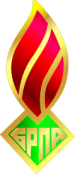 ОБЩЕСТВЕННОЕ ОБЪЕДИНЕНИЕ«БЕЛОРУССКАЯ РЕСПУБЛИКАНСКАЯПИОНЕРСКАЯ ОРГАНИЗАЦИЯ»МИНСКИЙ ОБЛАСТНОЙ СОВЕТСОГЛАСОВАНОПредседатель ЦС ОО «БРПО» ____________И.О.Ф.«___» ___________ 2020Содержание деятельностиСрокиисполненияМестопроведенияОтветственныеI. Информационно-методическая деятельностьI. Информационно-методическая деятельностьI. Информационно-методическая деятельностьI. Информационно-методическая деятельностьВнесение предложений в разработку проектов программ, положений о проведении мероприятий международного и областного уровней (не менее 1-2 масштабных проекта в год)постоянно-Мороз Ю.С., члены Детской палаты МОС ОО «БРПО»Наполнение информационного сопровождения: сайт brpo.by, тематических групп «БРПО – будущее за молодежью», «ПионерыМинщины» социальной сети «ВКонтакте», проведение конкурсов в социальных сетяхежемесячно-Мороз Ю.С., члены Детской палаты МОС ОО «БРПО»Сопровождение оригинальным контентом разветвленной информационной сети Пионерии (группы ОО «БРПО» ВКонтакте, Twitter, Instagram, каналы ОО «БРПО» на видеохостинге YouTube, TikTok)ежемесячно-Мороз Ю.С., члены Детской палаты МОС ОО «БРПО»II. Организация образовательного пространства. ОздоровлениеII. Организация образовательного пространства. ОздоровлениеII. Организация образовательного пространства. ОздоровлениеII. Организация образовательного пространства. ОздоровлениеПроведение интенсивного курса обучения членов Детской палаты МОС ОО «БРПО», мастер-классов и т.д. ежеквартальнорайоны Минской области (г. Жодино)Мороз Ю.С.Участие членов Детской палаты МОС ОО «БРПО» в тематических пионерских сменах в НДЦ «Зубренок»согласно плана НДЦ «Зубренок»НДЦ «Зубренок»Мороз Ю.С.III. Культурно-массовые и методические мероприятияIII. Культурно-массовые и методические мероприятияIII. Культурно-массовые и методические мероприятияIII. Культурно-массовые и методические мероприятияУчастие и координация республиканских интернет проектов (по отдельному плану)в течение годарайоны Минской области (г. Жодино)Мороз Ю.С., председатели районных (Жодинского городского) Советов ОО «БРПО», Детская палата МОС ОО «БРПО»Участие в Республиканской благотворительной акции «Чудеса на Рождество», посещение социально-значимого детского учреждения областного уровня1 декабря 2020 – 22 января 2021 г.районы Минской области (г. Жодино)Мороз Ю.С., члены Детской палаты МОС ОО «БРПО» Участие в республиканском проекте «Встречи на все 100!» (по отдельному плану)в течение года-Мороз Ю.С., члены Детской палаты МОС ОО «БРПО»IV. Руководство и контрольIV. Руководство и контрольIV. Руководство и контрольIV. Руководство и контрольПроведение заседаний Пленума Детской палаты МОС ОО «БРПО»не реже 1 раза в 3 м-цапо отдельному плануМороз Ю.С.Разработка, составление и оформление информации о деятельности Детской палаты МОС ОО «БРПО»:пресс-релизы за 10 дней домероприятия-Мороз Ю.С.информация для размещения на интернет-ресурсах ОО «БРПО» об итогах проведения значимых мероприятий с участием Детской палаты МОС ОО «БРПО»в день проведения-Мороз Ю.С.Подача плановой и отчетно-аналитической документации по организации деятельности Детской палаты МОС ОО «БРПО»:по требованиюрайоны Минской области (г. Жодино)Мороз Ю.С.План мероприятий Детской палаты МОС ОО «БРПО» на следующий месяцдо 10 числа текущего месяцарайоны Минской области (г. Жодино)Мороз Ю.С.Отчет о деятельности Детской палаты МОС ОО «БРПО» за 2020 год15 январярайоны Минской области (г. Жодино)Мороз Ю.С.План работы детской палаты МОС ОО «БРПО» на 2020/2021 учебный годдо 10 сентября районы Минской области (г. Жодино)Мороз Ю.С.Предоставление информации об участии Детской палаты МОС ОО «БРПО» в республиканской благотворительной акции «Чудеса на Рождество»до 22 январяМороз Ю.С.Предложения в календарь основных республиканских мероприятий на 2021/2022 учебный годдо 03 июняМороз Ю.С.Председатель МОС ОО «БРПО»подпись                                                                                                   Ю.С.Мороз 